07.04.2020г.  Тема: Генетика – наука о закономерностях наследственности и изменчивости организмов. Г.Мендель – основоположник генетики.Задания: 1.Изучить  стр. 75  учебника  Биология: Учебник для студентов учреждений сред. проф. образования/  В.М. Константинов- 8-е изд., М: «Академия» 2014 2.  Изучите представленный теоретический материал, сделайте опорный конспект в тетради для лекций  Генетика – молодая наука, составляющая основу всей современной биологии. Ее возраст – чуть более 100 лет (с 1900 года). Название «генетика» предложил английский ученый У. Бэтсон в 1906 г. Оно происходит от греческого слова «genesis», что означает – происхождение.Генетика – это наука о закономерностях наследования признаков у организмов. Первый действительно научный шаг вперед в изучении наследственности был сделан австрийским монахом Грегором Менделем, который в 1865 году опубликовал статью, заложившую основы современной генетики. Мендель показал, что наследственные задачи не смешиваются, а передаются от родителей потомкам в виде дискретных (обособленных) единиц. Эти единицы, представленные у особей парами, остаются дескретными и передаются последующим поколениям в мужских и женских гаметах, каждая из которых содержит по одной единице из каждой пары.В 1909 году датский ботаник Иогансен назвал эти единицы генами, а в 1923 году американский генетик Морган показал, что они находятся в хромосомах. С тех пор генетика достигла больших успехов в объяснении природы наследственности и на уровне организма, и на уровне гена.Основные вехи в истории .ГЕНЕТИКА – изучает два фундаментальных свойства живых организмов – наследственность и изменчивость.НАСЛЕДСТВЕННОСТЬ – это способность родителей передавать свои признаки, свойства и особенности развития следующему поколению. (необходимо объяснить, что передаются не сами признаки: цвет глаз, волос и др., а гены, определяющие их развитие.– В чем биологический смысл наследственности? .Ген – это  участок ДНКдалее формируем более полное представление о гене:Гены могут изменяться (мутации)Каждый ген представлен двумя и более разновидностями (конкретными состояниями)АЛЛЕЛЬ – конкретное состояние гена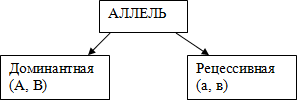 Аллельные гены обозначаются одной буквой;Гены находятся в хромосомах (рисунок в учебнике «Расположение генов в хромосомах»)Соматические клетки имеют (2п) – диплоидный набор хромосом, половые – гаплоидный (п).ЛОКУС – конкретное место нахождения гена в хромосоме;Понятия «ген» и «аллель» в определенной степени синонимы («ген» –  более широкое понятие; «аллель» –  конкретное)Совокупность генов (аллелей) в организме составляет его генотип;Совокупность свойств и признаков организма составляет его фенотип.Затем рассматривается проблема изменчивости организмов, которая трактуется как свойство, противоположное наследственности.ИЗМЕНЧИВОСТЬ – способность организмов изменять свои признаки и свойства.примеры изменчивости:А) снижение урожая зерновых при плохом агрофоне, низкая удойность молока при плохом кормлении коров, светло-зеленый цвет листьев при недостатке азота, света;
Б) появление среди людей альбиносов, шестипалых людей, карликов и т.д.;
В) люди живущие на планете Земля, такие одинаковые и такие не похожие. Среди них не найдешь генетических и психологических двойников – ни по соседству, ни на противоположной стороне планеты, ни в прошлой истории человечества, ни в будущем.задачи, решаемые наукой генетикой.Изучение веществ и структур, которые составляют материальные основы наследственности, обеспечивают преемственность между поколениями, определяют сходство индивидуального развития.Изучение механизмов реализации наследственной информации в процессе индивидуального развития организмов.Изучение вопросов влияния окружающей среды на формирование признаков в процессе индивидуального развития организмов.Изучение изменчивости как всеобщего свойства организмов, форм и причин этого явления.Работа с терминологической картой3. Ответьте на вопросы: – В чем биологический смысл наследственности? -В чем биологический и эволюционный смысл изменчивости?Середина 18 – начало 21 векаПервые попытки научного объяснения причин наследственности и изменчивости1763–1851 гг.Французский исследователь ввел представление о контрастных или альтернативных признаках1856–1865 гг.Работы Г. Менделя по гибридизации растений – первый научный шаг в изучении наследственности.1865 г.Вышла в свет работа Г. Менделя «Опыты над растительными гибридами», в которой изложены закономерности наследования, открытые им в результате восьмилетних исследований на различных сортах гороха.1900 г.К. Корренс, Г. Де Фриз и К. Чермак, проводя эксперименты на различных объектах, заново переоткрыли основные законы наследования признаков, открытые Г. Менделем.1901–1903 г.г.Была разработана мутационная теория Г.де Фриза.1906 г.Генетики в США и Европе начинают работать с плодовой мушкой дрозофилой.1911 г.Т. Морган сформулировал хромосомную теорию наследственности в ее первом представлении.1920 г.Н.И. Вавилов сформулировал закон гомологических рядов наследственной изменчивости.1929 г.А.С. Серебровский и Н.П. Дубинин доказали сложную структуру гена.1933 г.Т. Мограну, первому среди профессиональных биологов, была присуждена Нобелевская премия по физиологии и медицине1944 г.Американскими биохимиками (О.Эверин и др.) было установлено, что носителем свойства наследственности является ДНК.1953 г.Расшифрована структура ДНК Ф. Криком и Д. Уотсоном1955–1960 г.г.Выяснение природы генетического материала и основных закономерностей сохранения генетической информации, ее передачи и реализации в молекулярные признаки (белки)1962 г.Английский физик ф. Крик и биофизик М. Уилкине, и американский биофизик Д. Уотсон получают Нобелевскую премию за открытие структуры нуклеиновых кислот и их роли в наследственной передаче признаков организма.1968 г.Американским биохимикам Р. Холи, Х. Коранс, М. Ниренбергу присуждена Нобелевская премия за расшифровку генетического кода и его роли в синтезе белка.1980–1990 г.г.Первые геномные проекты и начало и начало их реализации. Механизмы регуляции генной активности, проблемы генетического контроля за формирование признаков. Развитие медицинских аспектов генетики.1997 г.Первое клонированное животное (овечка Долли), полученное из ядра взрослой соматической клетки; собственное ядро ооцита было заменено на ядро клетки из культуры эпителиальных клеток молочной железы взрослой лактирующей овцы.1990–2000 г.г.Первые расшифрованные геномы прокариот (бактерий) и эукариот. Создание трансгенных организмов.2001 г.Расшифрован геном человека. Этические проблемы использования генетических технологий.Терминологическая карта.
Обзор основных терминов и понятий генетики.Задание: Прочитайте определения понятий на карточке, выделите отличительные признаки, попробуйте дать свои формулировки понятий.Ген – участок молекулы ДНК, отвечающий за структуру определенной молекулы белка и определяющий возможность развития отдельного элементарного признака.Генотип – совокупность всех генов организма; совокупность наследственных признаков организма, полученных от родителей.Фенотип – совокупность признаков и свойств организма, проявляющаяся при взаимодействии генотипа и окружающей среды.Гомологичные хромосомы – парные хромосомы, одинаковые по форме, размерам, набору генов.Локус – участок хромосомы, в котором расположен ген.Альтернативные признаки – это взаимоисключающие, контрастные признаки (например, желтые и зеленые семена гороха). Часто один из альтернативных признаков является доминантным, а другой рецессивным. (см. ниже).Аллельные гены – пара генов, расположенных в одних и тех же локусах гомологичных хромом и контролирующих развитие контрастных альтернативных признаков. Каждый ген этой пары называется аллелью.Зигота – клетка, образующаяся при слиянии двух гамет (половых клеток) – женской (яйцеклетка) и мужской (сперматозоида). Содержит диплоидный (двойной) набор хромом.Гомозигота – зигота, имеющая одинаковые аллели данного гена (оба доминантные АА или оба рецессивные аа).Доминантный признак – преобладающий признак, проявляющийся в потомстве у гетерозиготных особей.Рецессивный признак – признак, который передается по наследству, но подавляется, не проявляясь у гетерозиготных потомков, полученных при скрещивании.Гамета –  половая клетка организма, несущая один ген из аллельной пары. Гаметы содержат по одной хромосоме из каждой пары.